VERSLAG VERGADERING RAAD VAN BESTUUR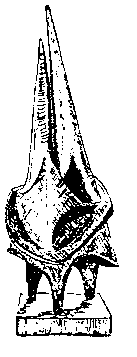 Datum:  		2 december 2020 – 20.00 uurPlaats: 	Online via Microsoft TeamsAanwezig: 	Sharon Huyge, Jos Mampaey, Luc Somers, François Deferme, Eveline Janssens, Carl Van der Auwera, Ronny Somers, Ineke Vanseuningen, Joke Dirix.Verontschuldigd: 	-Afwezig:		-Verwelkoming Ineke Vanseuningen, verenigingsondersteunerIneke stelt zichzelf voor en licht toe waar ze zich in de eerstkomende tijd zal op toeleggen. Ze is gestart op 2 november in de nieuwe functie van verenigingsondersteuner en organisator. Momenteel wil ze eerst alle verenigingen leren kennen en in daarom zal ze voorlopig ook de vergaderingen van de sportraad bijwonen.Coronamaatregelen: stavazaMomenteel zijn de sporthallen en turnzalen gesloten omdat alle indoor sportbeoefening verboden is (zie mail van 19/11/20). Georganiseerde sportbeoefening kan enkel outdoor voor -13-jarigen en dit tot 13/12/2020.3. Subsidies verenigingena. ReglementenEr is geen verdere herwerking van de reglementen gebeurd omwille van de coronatoestanden. Dit moet wel terug opgepakt worden.b. UitbetalingVolgende clubs hebben een reglementair subsidiedossier ingediend voor infrastructuurwerken: TC Duvels, WSV, Hazewinkel Windsurfing en VWZ. De dossiers worden overlopen en de sportraad geeft een positief advies voor uitbetaling van de infrastructuursubsidies.Kampioenenviering 2021Het is duidelijk dat de kampioenenviering in zijn traditionele vorm niet kan doorgaan. Alle cutlurele evenementen zijn reeds tot 15 januari geannuleerd. De sportraad wil toch een alternatief zoeken om de sportclubs een hart onder de riem te steken. Volgend idee wordt voorgesteld: alle sportverenigingen krijgen een kaartje en een gadget. Eveline schrijft een tekstje en Joke en Sharon zoeken een gadget. De bedoeling is om dit in de maand januarie te versturen als alternatief voor de KV.Huis van de Vrije tijd – site De Schalk: stavazaHVT Joke toont de foto’s van verwezenlijkingen van de bouw van de laatste weken. Voorlopig is alles nog op schema.MededelingenGeen.Jos Mampaey 					Eveline Janssens & Sharon Huyge secretaris						voorzitters